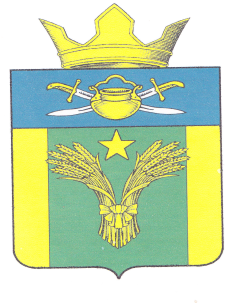 АДМИНИСТРАЦИЯМАЙОРОВСКОГО СЕЛЬСКОГО ПОСЕЛЕНИЯКОТЕЛЬНИКОВСКОГО МУНИЦИПАЛЬНОГО РАЙОНА ВОЛГОГРАДСКОЙ ОБЛАСТИПОСТАНОВЛЕНИЕ 08.11.2018г       №  53О внесении дополнений в  постановление № 97 от23.12.2016г. Администрации Майоровского сельскогопоселения, Котельниковского муниципального районаВолгоградской области об утверждении муниципальнойпрограммы « Энергосбережение и повышение энергетическойэффективности на территории Майоровского сельскогопоселения, Котельниковского муниципального районаВолгоградской области на период 2017-2019гг.»На основании Федерального закона от 06.10.2003г. № 131-ФЗ «Об  общих  принципах   организации местного самоуправления в Российской Федерации»,Федерального закона от 23.11.2009 г. № 261 « Об  энергосбережении и о повышении энергетической  эффективности  и о  внесении изменений  в  отдельные  законодательные  акты Российской Федерации»,Федерального   закона  от 03.04.1996 г. № 28-ФЗ «Об энергосбережении » ,Приказа Министерства экономического развития от 17.02.2010г. № 61 « Об  утверждении  примерного  перечня  мероприятий в области энергосбережения и повышения  энергетической эффективности, который  может быть  использован в  целях  разработки региональных ,муниципальных программ в области энергосбережения и  повышения энергетической  эффективности»,Приказа  Министерства регионального развития РФ от 07.07.2010 г. № 273 « Об  утверждении  методики расчета значений целевых  показателей в области  энергосбережения и  повышения энергетической эффективности ,в том  числе в  сопоставимых  условиях «Плана  мероприятий  по  энергосбережению и повышению  энергетической эффективности в РФ ,утвержденного распоряжением Правительства РФ от 01.12.2009 № 1830-р ,Распоряжением Правительства Российской Федерации  от 17.11.2008 г. № 1662-р « О Концепции  долгосрочного социально- экономического развития Российской Федерации на  период до 2020 года », Постановления Правительства Российской Федерации от 31.12.2009 г. № 1225 « О требованиях к  региональным и муниципальным программам в  области энергосбережения и повышения энергетической  эффективности »,администрация Майоровского сельского  поселения Котельниковского муниципального района Волгоградской областипостановляет1.Дополнить  муниципальную программу « Энергосбережение и повышение энергетической эффективности на территории Майоровского сельскогопоселения, Котельниковского муниципального района Волгоградской области на период 2017-2019гг.» приложениями1;2;3,4.2. Контроль за исполнением настоящего  постановление оставляю  за собой.3. Настоящее постановление подлежит обнародованию.Глава Майоровскогосельского поселения -                                             А.В. Попов